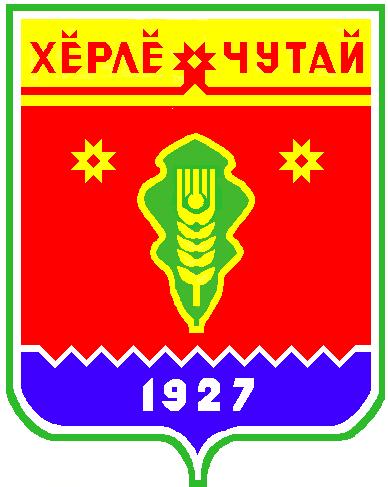 Публичное слушание по обсуждению  проекта решенияСобрания депутатов Атнарского сельского поселения  «О внесении изменений в  Устав Атнарского сельского поселения Красночетайского района Чувашской Республики »от 24.11.2019 г.Присутствовали жители  Атнарского  сельского поселения Красночетайского района Чувашской Республики  в количестве  30 чел. Президиум:Председатель – Наумова А.А. – глава Атнарского сельского поселенияСекретарь – Илларионова Н.А. – ведущий специалист – эксперт сельского поселенияПовестка дня    1. Рассмотрение проекта решения Собрания депутатов Атнарского сельского поселения Красночетайского района Чувашской Республики "О внесении изменений и в Устав Атнарского сельского поселения Красночетайского района Чувашской Республики".1. Слушали:      Илларионову Н.А. - ведущего  специалиста-эксперта администрации Атнарского сельского поселения которая в своем выступлении ознакомила присутствующих с проектом решения Собрания депутатов Атнарского сельского поселения «О внесении изменений в Устав Атнарского сельского поселения Красночетайского района Чувашской Республики», опубликованным в периодическом печатном издании «Вестник Атнарского сельского поселения» №28 от 23 сентября 2019 года и в сети Интернет  на сайте Атнарского сельского поселения. Выступили:Кузьмин В.С.- житель с. Атнары с предложением одобрить проект решения о внесении изменений в Устав Атнарского сельского поселения Красночетайского района Чувашской Республики.Решили: Рекомендовать Собранию депутатов принять изменения в Устав Атнарского сельского поселения  Красночетайского  района Чувашской Республики.Решение принято единогласно.Председатель Собрания                                                    А.А.НаумоваСекретарь Собрания:                                                         Н.А.ИлларионоваВЕСТНИК Атнарского сельского поселенияТир. 100 экз.с. Атнары , ул.Молодежная, 52аsao-atnart@krchet.cap.ruНомер сверстан ведущим специалистом администрации Атнарского сельского поселенияОтветственный за выпуск: А.Н.КузнецовВыходит на русском  языке